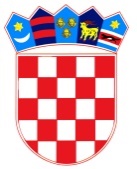 REPUBLIKA HRVATSKA – GRAD ZAGREBOsnovna škola Frana GalovićaZagreb, Školski prilaz 7Klasa: 003-06/18-01/10Urbroj: 251-312-18-01Zagreb, 18. listopada 2018.POZIV Pozivam Vas na 18. sjednicu Školskog odbora koja će se održati u četvrtak 25. listopada 2018. u 17,30 sati, u sjedištu škole.Prijedlog dnevnog reda: Verifikacija zapisnika 17. sjednice Školskog odboraFinancijski plan za 2019. godinu i projekcija za 2020. i 2021. godinuPlan nabave za 2019. godineIzmjena Godišnjeg plana i programa i školskog kurikulumaKadrovska pitanjaRazno                                                                                                                   Predsjednica: Ksenija Balaž, prof.